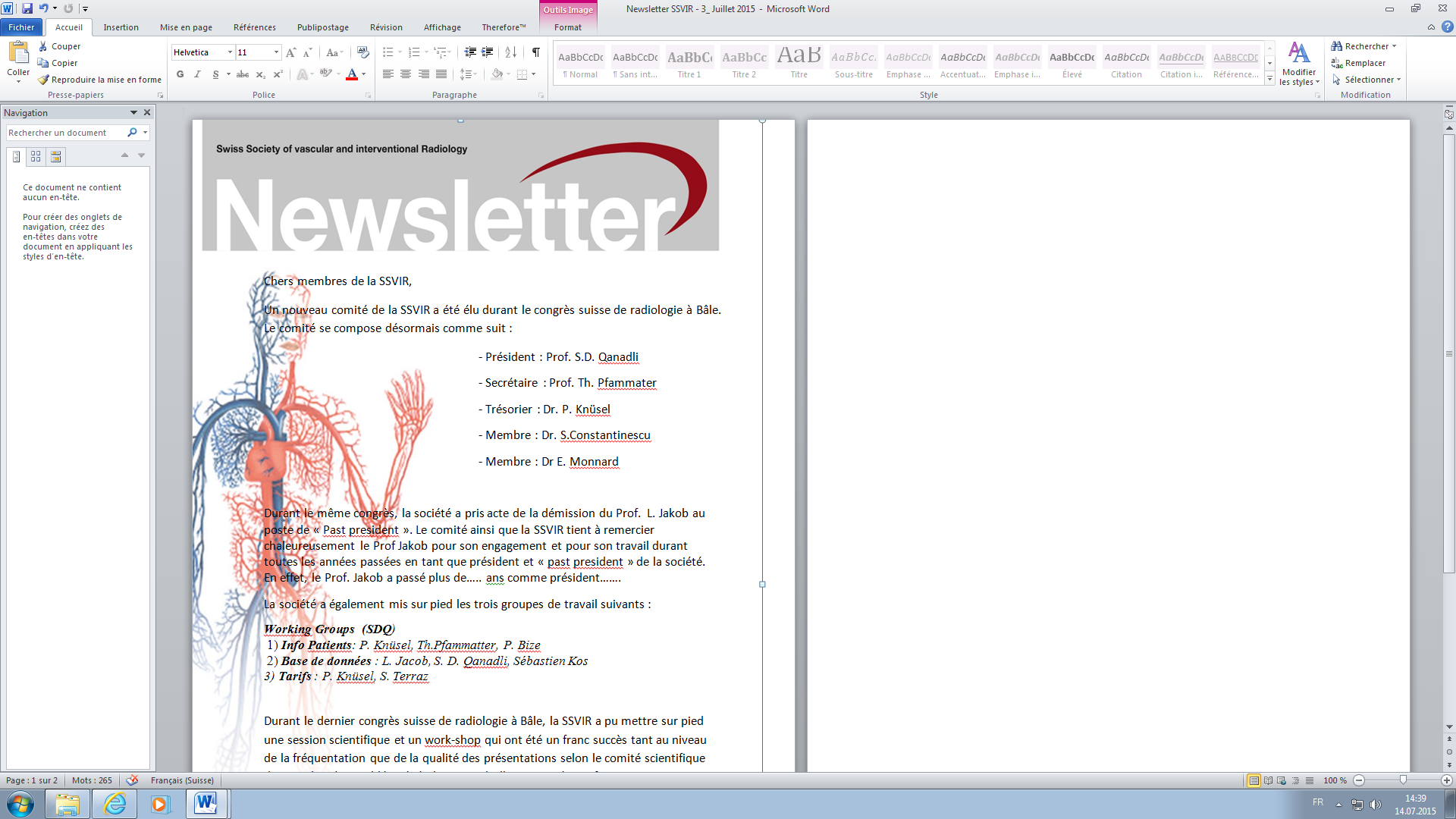 					No 1  20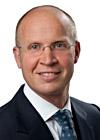 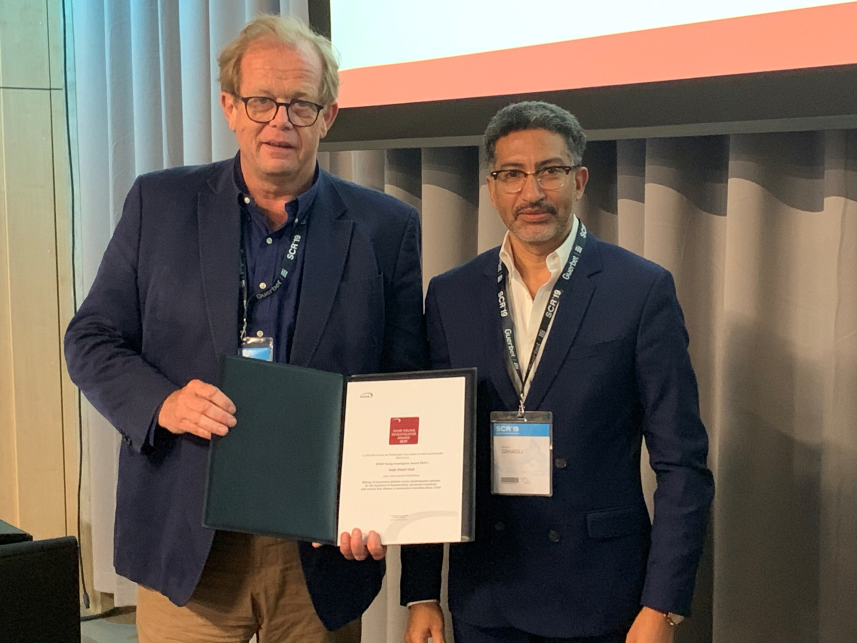 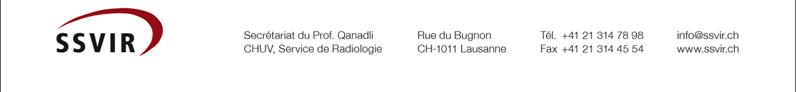 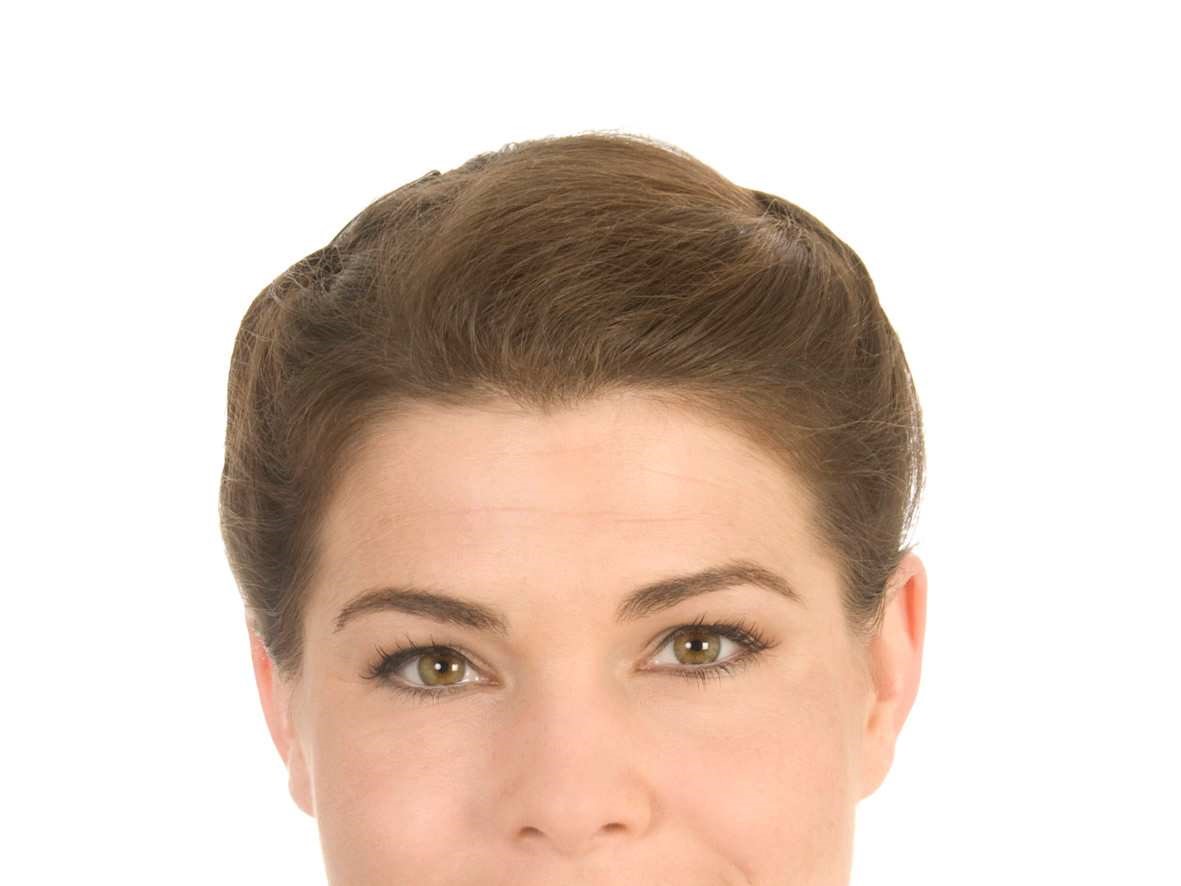 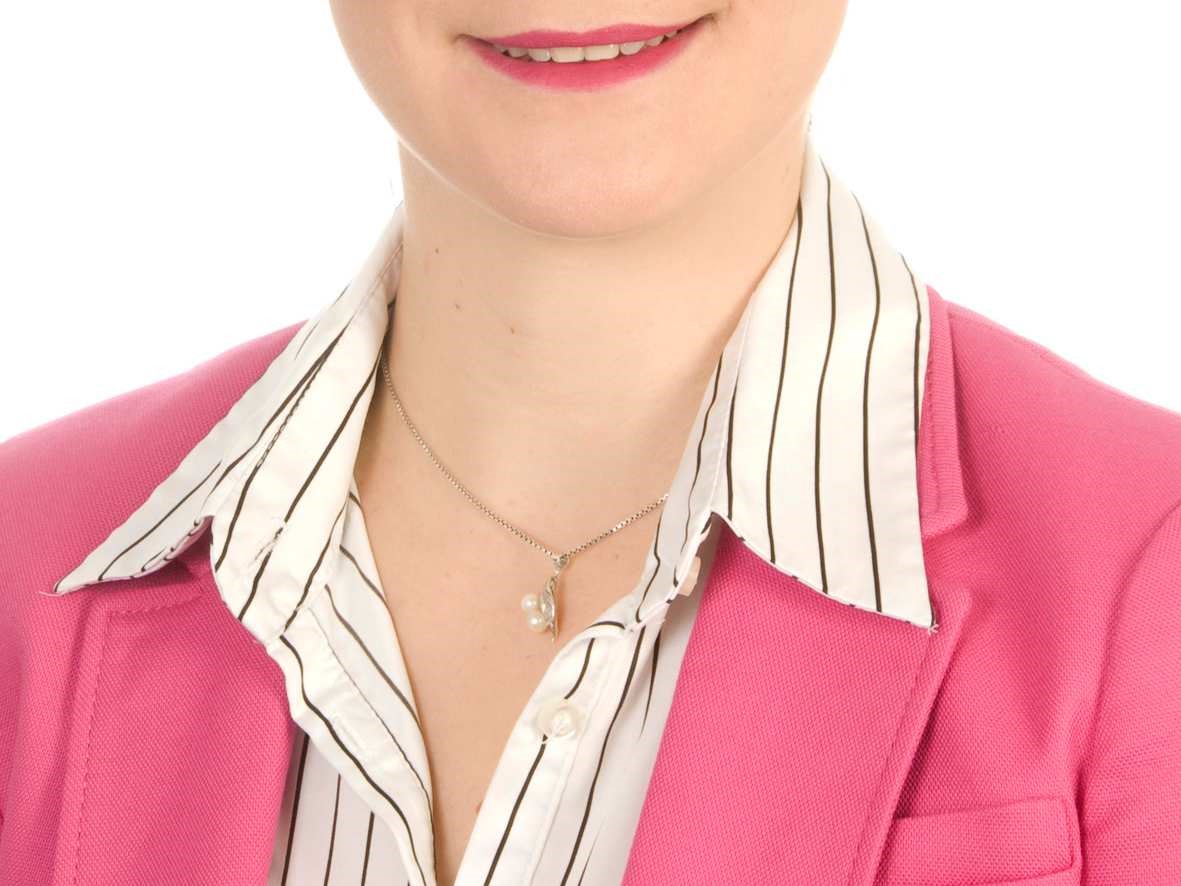 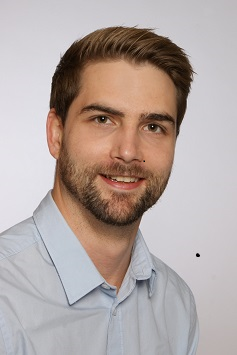 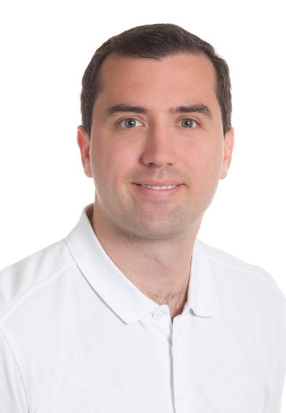 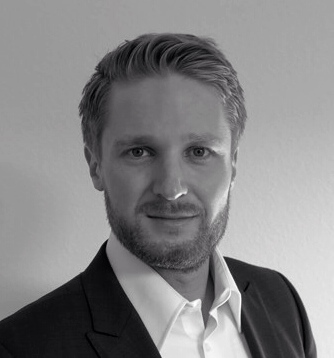 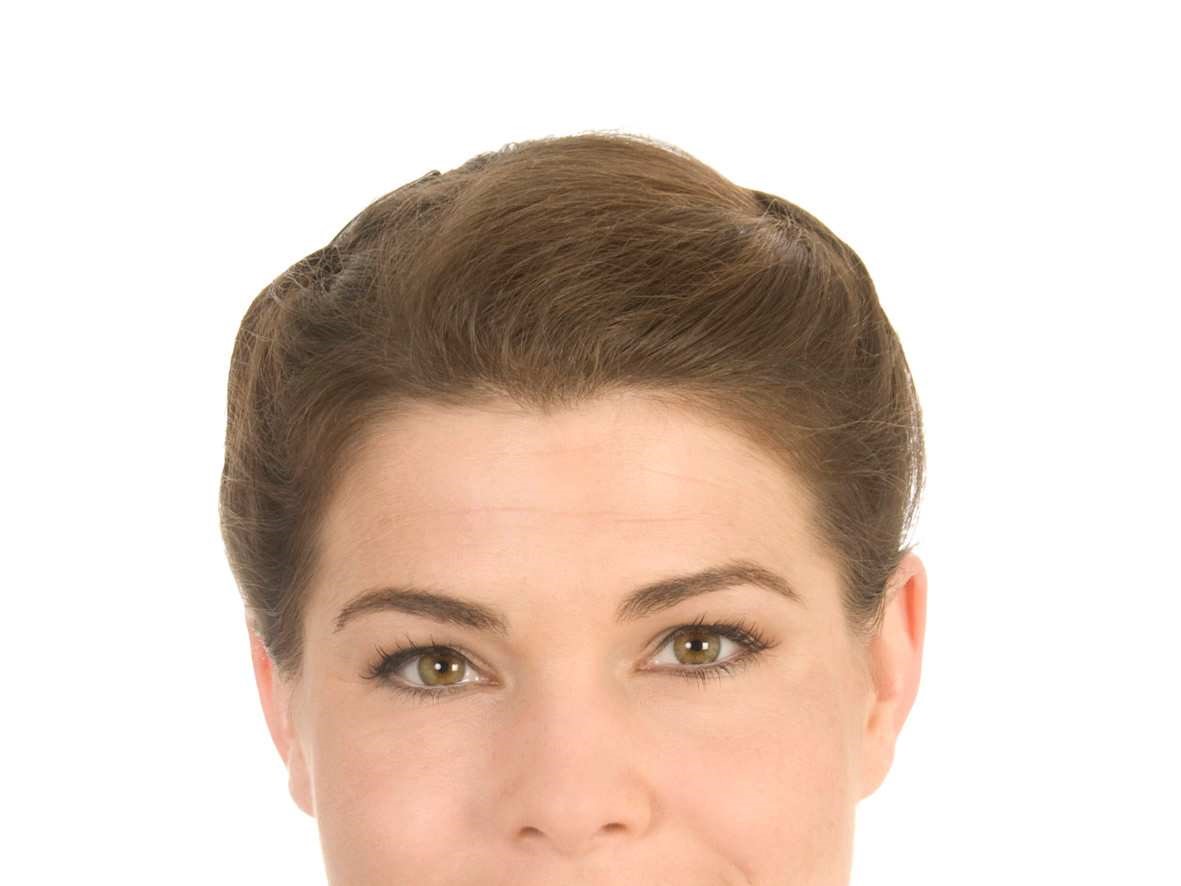 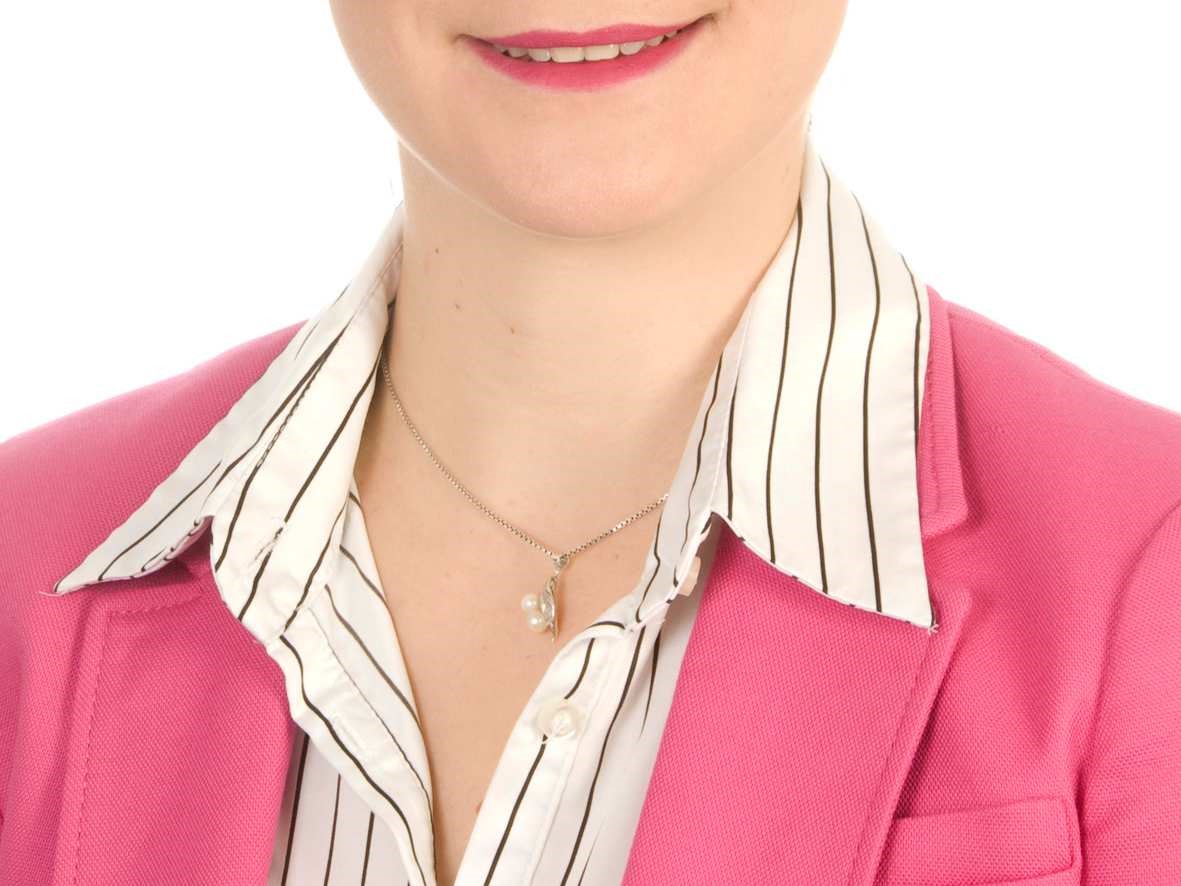 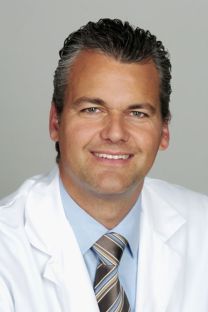 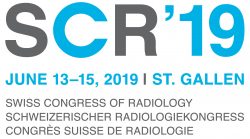 